Fourteenth Meeting of the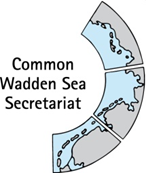 Trilateral Programming Committee on Wadden Sea ResearchTPC-WSR 1415 May 2023(Online meeting)DRAFT AGENDAWelcome, opening and adoption of the Agenda1.1 The meeting will be opened by the chairperson at 15:00 on 15 May 2023. 1.2 Participants will be invited to adopt the agenda.Summary record TPC-WSR 13Document: TPC-WSR 13 - final draft minutes  Participants will be invited to adopt the final draft minutes of TPC-WSR 13.Status of the Dutch-German research callRepresentatives will be invited to provide a status update on the activities towards the recently issued Dutch-German research call, also in the light of the matchmaking event on 25th of April 2023.Towards a Trilateral Science Platform (TSP)Participants will be invited to discuss the further process towards a Trilateral Science Platform. Trilateral Wadden Sea World Heritage Summer SchoolDocument: TPC-WSR 14-5 update of the concept for a trilateral summer schoolParticipants will be invited to discuss the implementation of a trilateral summer school.Any other business	Participants will be invited to discuss topics not directly related to the agenda.Next meeting.Participants will be invited to find a date for the next meeting, preferably as an in-person event.Closing meetingThe meeting will be closed at 16:30 at the latest.